How many times is each word/phrase said during the service?God/Lord/Jesus		_______________________________________Church			_______________________________________Holy Spirit		_______________________________________Tyndale			_______________________________________Followers		_______________________________________Definitions from Today’s SermonEkklesia: Greek word translated _____________  in the Bible; means an assembly or gatheringKirche: Greek word that means “of the __________” or “Lord’s _______________”What Scriptures are mentioned in the sermon today? _____________________________________________________________________________________________________________________________One Belief: Jesus was/is the risen __________________________What did William Tyndale do that upset the church leaders?How many different groups heard the disciples speak in their own languages? My Favorite Part of Service today was _____________________________________________________Words/Things I didn’t understand: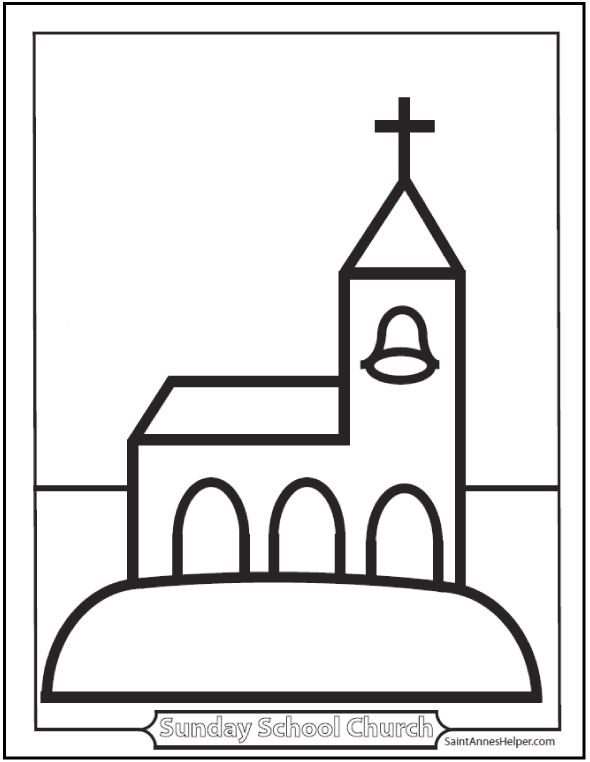 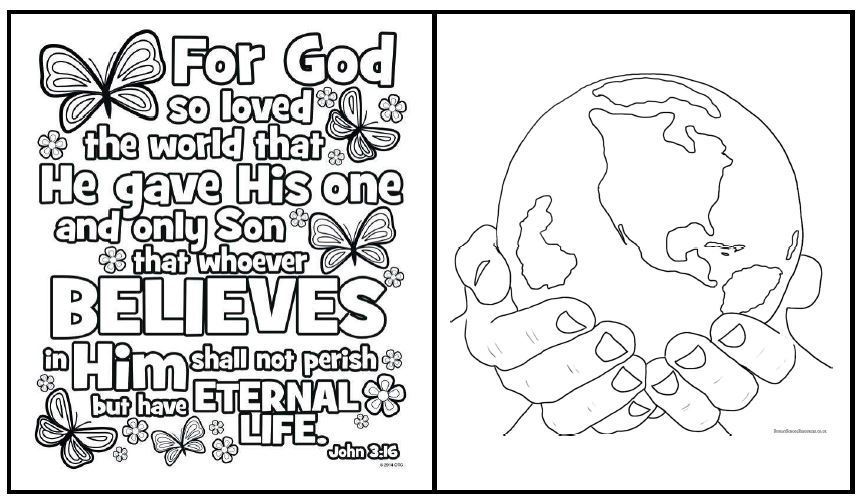 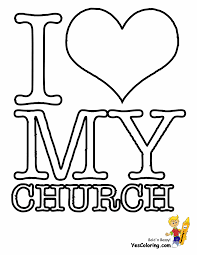 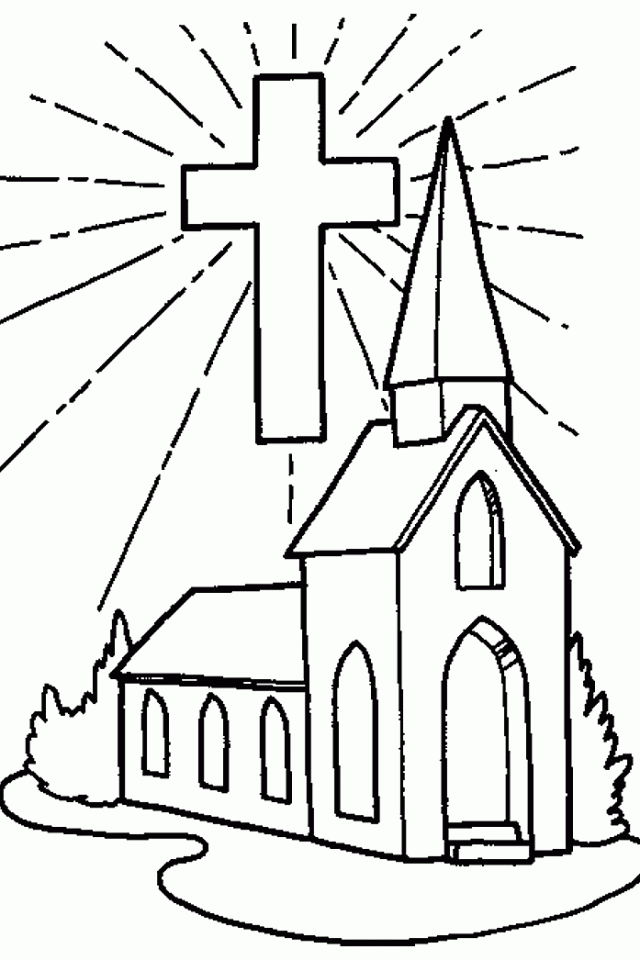 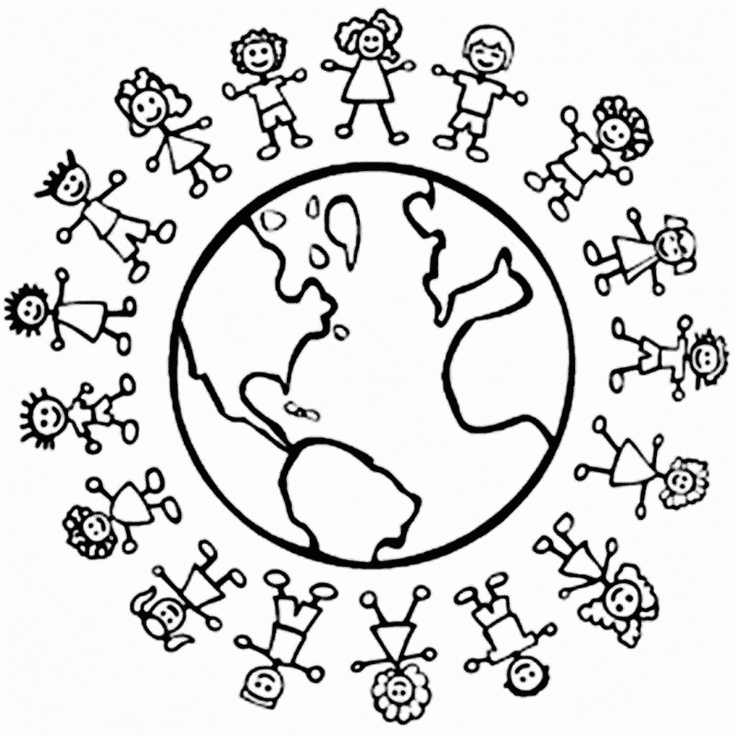 